Zastupitelstvo města Prostějova n e v y h o v u j ežádosti Olomouckého kraje o bezúplatný převod částí pozemků p.č. 6020/134 – ostatní plocha a p.č. 7642/1 – ostatní plocha, oba v k.ú. Prostějov, o celkové výměře 184 m2. Důvodová zpráva:      Na Odbor správy a údržby majetku města Magistrátu města Prostějova se dne 14.03.2017 obrátila Mgr. Hana Kamasová, vedoucí odboru majetkového a právního Krajského úřadu Olomouckého kraje, s žádostí o opětovné projednání návrhu bezúplatného převodu částí pozemků p.č. 6020/134 a p.č. 7642/1, oba v k.ú. Prostějov, o celkové výměře 184 m2 (dle geometrického plánu nově pozemek p.č. 6020/192 v k.ú. Prostějov) z vlastnictví Statutárního města Prostějova do vlastnictví Olomouckého kraje, do hospodaření Domova seniorů Prostějov, příspěvkové organizace, s tím, že nabyvatel uhradí veškeré náklady spojené s převodem vlastnického práva a správní poplatek k návrhu na vklad vlastnického práva do katastru nemovitostí. Požadované pozemky se nachází na ulici Krapkova, v blízkosti areálu Domova seniorů. V současné době jsou pozemky využité jako travnatá plocha. Záměrem žadatele je na částech předmětných pozemků vybudovat oplocení, které bude navazovat na stávající plot, a takto uzavřít prostor u příjezdu do zadního traktu budovy Domova seniorů. Navržené řešení zamezí vstupu cizích osob do areálu a současně se zvýší bezpečnost osob při dodávkách zboží od dodavatelů přijíždějících ke skladové rampě objektu. Záležitost je řešena pod SpZn. OSUMM 282/2014.     Odbor územního plánování a památkové péče konstatuje, že výše uvedený záměr je v souladu s územním plánem Prostějov a nenaruší celkovou koncepci území, a proto převod částí pozemků p.č. 6020/134 a p.č. 7642/1, oba v k.ú. Prostějov, doporučuje.      Odbor dopravy nemá k výše uvedenému záměru žádné připomínky.      Odbor životního prostředí na základě místního šetření sděluje, že zadní trakt je již oplocen. Jedná se o převod travnaté plochy sousedící se zpevněnou plochou zadního traktu budovy. Odbor životního prostředí doporučuje ponechat požadovanou plochu v majetku města. Stávající travnatá plocha veřejného prostranství by měla sloužit pro budoucí záměru Statutárního města Prostějova např. k možné výsadbě dřevin a zlepšení mikroklima v této lokalitě. Nemělo by docházet ke snižování ploch veřejné zeleně.      Odbor rozvoje a investic sděluje, že uvedený účel lze realizovat na hranici zpevněné manipulační plochy, pokud tedy nejde současně o záměr rozšíření uvedené plochy např. o parkovací stání pro Domov důchodců apod. Odbor rozvoje a investic proto doporučuje upřesnit tuto žádost a dále navrhuje současně s tím majetkoprávně dořešit pozemek p.č. 7642/2 v k.ú. Prostějov ve vlastnictví Statutárního města Prostějova, který je součástí oploceného areálu Domova důchodců (pozn. OSÚMM – oplocený areál Domova seniorů se nachází mimo pozemek p.č. 7642/2 v k.ú. Prostějov).      Komise pro rozvoj města a podporu podnikání ve svém stanovisku ze dne 04.04.2017 nedoporučuje Radě města převod předmětných pozemků a doporučuje, aby si žadatel umístil oplocení na pozemku p.č. 6020/133, jehož je vlastníkem.     Rada města Prostějova dne 23.05.2017 usnesením č. 7505:neschválila záměr bezúplatného převodu částí pozemků p.č. 6020/134 – ostatní plocha a p.č. 7642/1 – ostatní plocha, oba v k.ú. Prostějov, o celkové výměře 184 m2 (dle geometrického plánu nově pozemek p.č. 6020/192 v k.ú. Prostějov) z vlastnictví Statutárního města Prostějova do vlastnictví Olomouckého kraje, se sídlem Olomouc, Hodolany, Jeremenkova 1191/40a, PSČ: 779 00, IČ: 606 09 460, do hospodaření Domova seniorů Prostějov, příspěvkové organizace, se sídlem Prostějov, Nerudova 1666/70, PSČ: 796 01, IČ: 711 97 699,doporučilaZastupitelstvu města Prostějova nevyhovět žádosti Olomouckého kraje o bezúplatný převod částí pozemků p.č. 6020/134 – ostatní plocha a p.č. 7642/1 – ostatní plocha, oba v k.ú. Prostějov, o celkové výměře 184 m2.      Odbor SÚMM sděluje, že stejný požadavek Olomouckého kraje byl řešen již v roce 2015. Tehdy Rada města Prostějova dne 03.02.2015 usnesením č. 5133 vyhlásila záměr bezúplatného převodu předmětných pozemků, k projednání předmětné záležitosti Zastupitelstvem města Prostějova však nedošlo (materiál na zasedání Zastupitelstva města Prostějova dne 13.04.2015 byl stažen z programu). V souladu s usnesením Rady města Prostějova č. 7505 ze dne 23.05.2017 Odbor SÚMM nedoporučuje bezúplatný převod částí pozemků p.č. 6020/134 a p.č. 7642/1, oba v k.ú. Prostějov, o celkové výměře 184 m2, resp. doporučuje nevyhovět žádosti Olomouckého kraje o bezúplatný převod částí pozemků p.č. 6020/134 – ostatní plocha a p.č. 7642/1 – ostatní plocha, oba v k.ú. Prostějov, o celkové výměře 184 m2, tj. postupovat dle návrhu usnesení.      Odbor SÚMM upozorňuje na skutečnost, že na předmětných pozemcích je umístěno kabelové vedení NN, kabelové vedení VN a kabel veřejného osvětlení, včetně jejich ochranných pásem.     Olomoucký kraj není dlužníkem Statutárního města Prostějova.     Materiál byl předložen k projednání na schůzi Finančního výboru dne 05.06.2017.Přílohy:	situační mapa		geometrický plán		situační fotoProstějov:	25.05.2017Osoba odpovědná za zpracování materiálu:	Mgr. Libor Vojtek, v. r. 		vedoucí Odboru SÚMM Zpracoval:	Bc. Vladimír Hofman, v. r. 		odborný referent oddělení nakládání s majetkem města Odboru SÚMM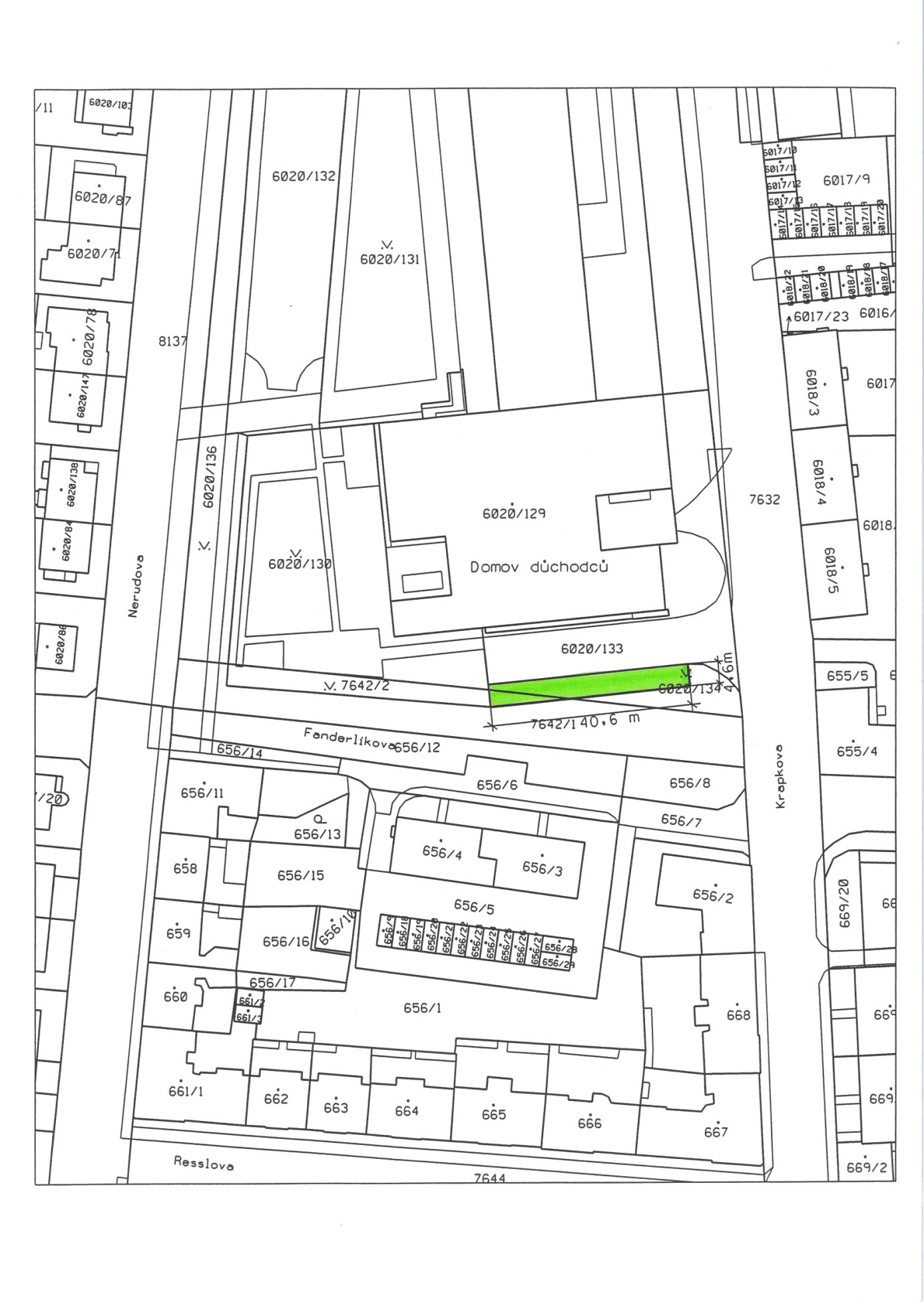 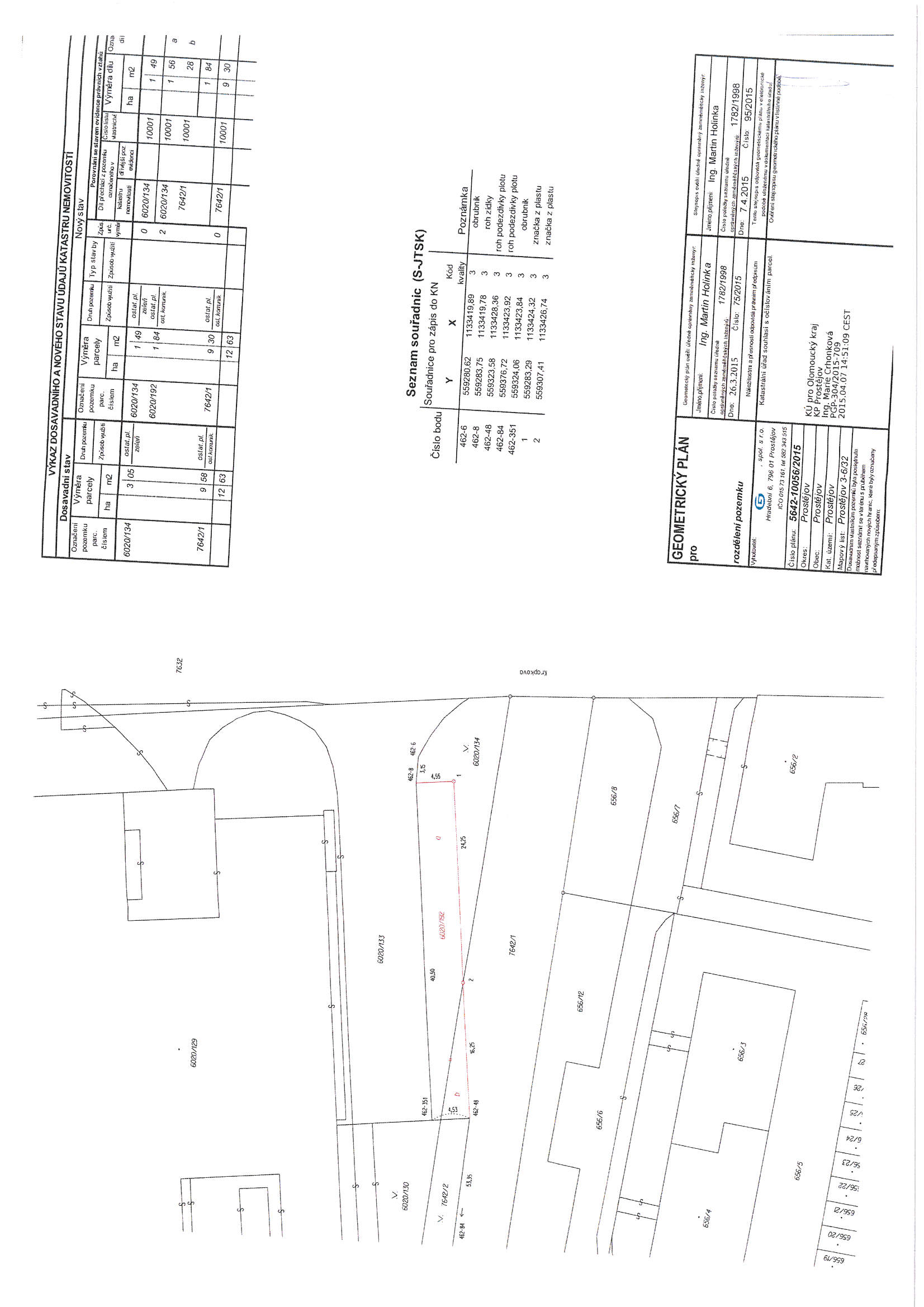 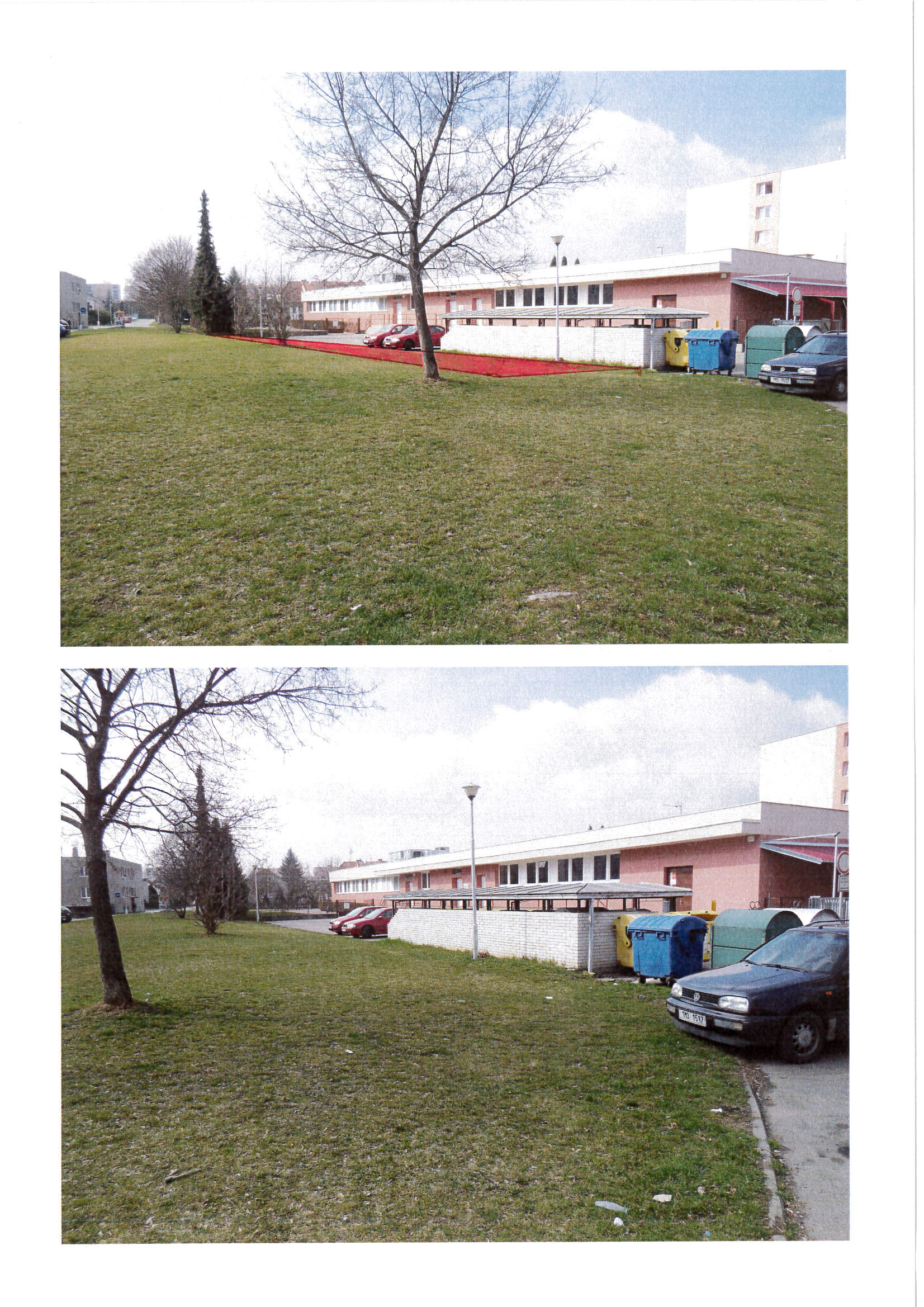 MATERIÁLMATERIÁLčíslo: pro zasedání pro zasedání pro zasedání pro zasedání Zastupitelstva města Prostějova konané dne 12.06.2017Zastupitelstva města Prostějova konané dne 12.06.2017Zastupitelstva města Prostějova konané dne 12.06.2017Zastupitelstva města Prostějova konané dne 12.06.2017Název materiálu:Bezúplatný převod částí pozemků p.č. 6020/134 a p.č. 7642/1, oba v k.ú. ProstějovBezúplatný převod částí pozemků p.č. 6020/134 a p.č. 7642/1, oba v k.ú. ProstějovBezúplatný převod částí pozemků p.č. 6020/134 a p.č. 7642/1, oba v k.ú. ProstějovPředkládá:Rada města ProstějovaRada města ProstějovaRada města ProstějovaMgr. Jiří Pospíšil, náměstek primátorky, v. r. Mgr. Jiří Pospíšil, náměstek primátorky, v. r. Mgr. Jiří Pospíšil, náměstek primátorky, v. r. Návrh usnesení:Návrh usnesení:Návrh usnesení:Návrh usnesení: